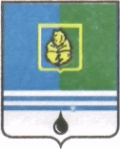 ПОСТАНОВЛЕНИЕАДМИНИСТРАЦИИ  ГОРОДА  КОГАЛЫМАХанты-Мансийского автономного округа - ЮгрыОб утвержденииПоложения о порядке присвоения,изменения, аннулированиянаименований элементов планировочнойструктуры и элементовулично-дорожной сети в границахгорода Когалыма В соответствии с пунктом 21 статьи 14 Федерального закона                         от 06.10.2003 №131-ФЗ «Об общих принципах организации местного самоуправления в Российской Федерации», приказом Министерства строительства и жилищно-коммунального хозяйства Российской Федерации от 25.04.2017 №738/пр «Об утверждении видов элементов планировочной структуры», Уставом города Когалыма, в целях упорядочения градостроительной деятельности на территории города Когалыма:1. Утвердить положение о порядке присвоения, изменения, аннулирования наименований элементов планировочной структуры и элементов улично-дорожной сети в границах города Когалыма согласно приложению к настоящему постановлению.2. Опубликовать настоящее постановление и приложение к нему в газете «Когалымский вестник» и разместить на официальном сайте Администрации города Когалыма в информационно-телекоммуникационной сети «Интернет» (www.admkogalym.ru).3. Контроль за выполнением настоящего постановления возложить на первого заместителя главы города Когалыма Р.Я.Ярема.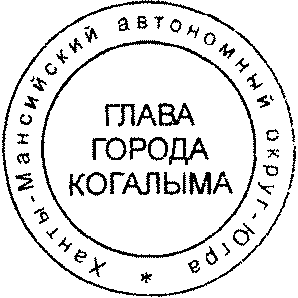 Глава города Когалыма					       Н.Н.ПальчиковПриложениек постановлению Администрациигорода Когалымаот 04.09.2017 №1867ПОЛОЖЕНИЕо порядке присвоения, изменения, аннулирования наименований элементов планировочной структуры и элементов улично-дорожной сети в границах города Когалыма1. Общие положения1.1. Настоящее Положение устанавливает порядок присвоения, изменения, аннулирования наименований элементов планировочной структуры и элементов улично-дорожной сети (за исключением автомобильных дорог федерального значения, автомобильных дорог регионального и межмуниципального значения) в границах города Когалыма (далее - элементы планировочной структуры и элементы улично-дорожной сети).1.2. Уполномоченным органом на организацию работы по присвоению, изменению, аннулированию наименований элементов планировочной структуры и элементов улично-дорожной сети, является отдел архитектуры и градостроительства Администрации города Когалыма (далее - отдел архитектуры и градостроительства).1.3. Для целей настоящего Положения используются следующие основные понятия:1) наименования - имена собственные, присваиваемые элементам планировочной структуры, элементам улично-дорожной сети и служащие для их отличия и распознавания;2) присвоение наименования - присвоение наименования элементам планировочной структуры и элементам улично-дорожной сети, не имеющим наименований;3) изменение наименования - изменение существующего наименования элементов планировочной структуры, элементов улично-дорожной сети;4) аннулирование наименования - исключение отделом архитектуры и градостроительства в государственном адресном реестре сведений о присвоении или изменении наименований элементов планировочной структуры и элементов улично-дорожной сети в соответствии с порядком ведения государственного адресного реестра.Иные понятия, используемые в настоящем Положении, применяются в тех же значениях, что и в нормативных правовых актах Российской Федерации, Ханты-Мансийского автономного округа, муниципальных нормативных правовых актах города Когалыма.1.4. Наименования присваиваются, изменяются и аннулируются в отношении элементов планировочной структуры, элементов улично-дорожной сети, установленных действующим законодательством.1.5. Присвоение наименований осуществляется в случае образования в установленном порядке элементов планировочной структуры, элементов улично-дорожной сети.1.6. Изменение наименований элементов планировочной структуры, элементов улично-дорожной сети осуществляется в случаях:1) изменения границ элементов планировочной структуры, элементов улично-дорожной сети;2) выявления отделом архитектуры и градостроительства, лицами, указанными в пункте 2.2 настоящего Положения, ошибок, допущенных при присвоении адресов объектам адресации;3) восстановления исторически сложившегося наименования элемента планировочной структуры, элемента улично-дорожной сети, имеющего отношение к объектам культурного наследия;4) изменения статуса и (или) функционального назначения элемента планировочной структуры, элемента улично-дорожной сети;5) устранения дублирования наименований элементов планировочной структуры, элементов улично-дорожной сети;6) обозначения элемента планировочной структуры, элемента улично-дорожной сети аббревиатурой, наименованием с номером или словосочетанием, не отвечающим требованиям пункта 55 Правил присвоения, изменения и аннулирования адресов, утвержденных Постановлением Правительства Российской Федерации от 19.11.2014 №1221.1.7. Аннулирование наименований элементов планировочной структуры, элементов улично-дорожной сети осуществляется в случаях прекращения существования таких элементов, объектов адресации на элементах улично-дорожной сети.1.8. Информация о присвоении, изменении, аннулировании наименований элементов планировочной структуры, элементов улично-дорожной сети размещается отделом архитектуры и градостроительства в государственном адресном реестре в соответствии с действующим законодательством.2. Условия и порядок присвоения, изменения, аннулирования наименований элементов планировочной структуры, элементов улично-дорожной сети2.1. Присвоение, изменение, аннулирование наименований элементов планировочной структуры, элементов улично-дорожной сети оформляется муниципальным правовым актом Администрации города Когалыма, подготовленным отделом архитектуры и градостроительства с учетом решения комиссии по присвоению, изменению, аннулированию наименований элементов планировочной структуры и элементов улично-дорожной сети (далее - Комиссия), состав и порядок деятельности которой устанавливаются муниципальным правовым актом Администрации города Когалыма.2.2. Принятие Комиссией решений о присвоении, изменении, аннулировании наименований элементов планировочной структуры, элементов улично-дорожной сети осуществляется на основании предложений (далее - Предложения):1) инициативных групп жителей города Когалыма численностью не менее 25 граждан;2) органов территориального общественного самоуправления города Когалыма;3) юридических лиц, зарегистрированных на территории города Когалыма;4) Главы города Когалыма;5) постоянных комиссий города Когалыма;6) депутатов Государственной Думы, депутатов Думы Ханты-Мансийского автономного округа - Югры, депутатов Думы города Когалыма;7) органов государственной власти Российской Федерации, субъектов Российской Федерации;8) Администрации города Когалыма.2.3. Предложения должны содержать:1) вид элемента планировочной структуры и (или) элемента улично-дорожной сети, в отношении которого предлагается присвоить, изменить или аннулировать наименование;2) предлагаемое наименование и его мотивированное обоснование - в случае направления предложения о присвоении или изменении наименования;3) основание аннулирования наименования, указанное в пункте 1.7 настоящего Положения, - в случае направления предложения об аннулировании наименования;4) карту-схему, выполненную в произвольной форме, на которой обозначается расположение элемента планировочной структуры, элемента улично-дорожной сети;5) сведения о лицах, направляющих данное предложение, с указанием наименования юридического лица (фамилия, имя, отчество - для физических лиц), места нахождения юридического лица (сведений о регистрации по месту жительства - для физических лиц), почтового адреса, номеров контактных телефонов;6) в случае, когда в качестве наименования предлагаются имена лиц, указанных в пункте 2.10 настоящего Положения, прилагаются:- фотография (портрет) лиц, указанных в подпункте 6 настоящего пункта;- краткая историко-биографическая справка об их жизни и деятельности по форме, установленной приложением к настоящему Положению.2.4. Предложения лиц, указанных в пункте 2.2 настоящего Положения, должны соответствовать требованиям к письменному обращению, установленным действующим законодательством.2.5. Предложения направляются лицами, указанными в пункте 2.2 настоящего Положения, в отдел архитектуры и градостроительства и регистрируются им в день поступления.2.6. Отдел архитектуры и градостроительства в течение 1 рабочего дня со дня регистрации Предложения в соответствии с пунктом 2.5 настоящего Положения проверяет его на соответствие требованиям пунктов 2.2 - 2.4 настоящего Положения.В случае если Предложение не соответствует требованиям пунктов 2.2 - 2.4 настоящего Положения, отдел архитектуры и градостроительства в течение 7 дней со дня регистрации Предложения в соответствии с пунктом 2.5 настоящего Положения осуществляет подготовку мотивированного ответа с указанием причин возврата и направляет его лицу, обратившемуся с Предложением, в соответствии с требованиями законодательства.В случае если Предложение соответствует требованиям пунктов 2.2 - 2.4 настоящего Положения, отдел архитектуры и градостроительства в срок, указанный в абзаце втором настоящего пункта, обеспечивает передачу Предложений секретарю Комиссии и размещение в средствах массовой информации и на официальном сайте Администрации города Когалыма в информационно-телекоммуникационной сети «Интернет» сообщения о поступившем(их) Предложении(ях) для учета мнения жителей города Когалыма, в котором также указывается форма изложения мнения жителей города Когалыма, контактные лица отдела архитектуры и градостроительства, их телефоны, адрес для направления жителями города Когалыма своих мнений. Срок для направления жителями города Когалыма своих мнений, указываемый в сообщении, не может быть менее 7 дней.В течение 2 рабочих дней со дня окончания срока для направления жителями города Когалыма мнений, указанного в сообщении, размещаемом в порядке, установленном абзацем третьим настоящего пункта, отдел архитектуры и градостроительства направляет такие мнения жителей города Когалыма в адрес секретаря Комиссии. Мнения жителей города Когалыма, поступившие в отдел архитектуры и градостроительства за пределами срока, установленного для направления жителями города Когалыма мнений, отделом архитектуры и градостроительства в адрес Комиссии не направляются.2.7. В течение 3 рабочих дней со дня принятия Комиссией решения секретарь Комиссии направляет такое решение в отдел архитектуры и градостроительства.2.8. Отдел архитектуры и градостроительства не позднее чем в 30-дневный срок со дня регистрации решения Комиссии о присвоении, изменении, аннулировании наименований элементов планировочной структуры, элементов улично-дорожной сети, осуществляет подготовку, согласование и обеспечивает издание проектов муниципальных правовых актов Администрации города Когалыма о присвоении, изменении, аннулировании наименований элементов планировочной структуры, элементов улично-дорожной сети в порядке, установленном муниципальным правовым актом Администрации города Когалыма.2.9. Отдел архитектуры и градостроительства, в соответствии с действующим законодательством, в течение 5 рабочих дней со дня рассмотрения Комиссией Предложений, но не позднее 30 дней со дня регистрации таких Предложений, подготавливает ответ лицам, направившим такие предложения, о результатах рассмотрения Комиссией Предложений.Отдел архитектуры и градостроительства в срок, указанный в абзаце первом настоящего пункта, обеспечивает размещение решения Комиссии на официальном сайте Администрации города Когалыма в информационно-телекоммуникационной сети «Интернет».2.10. Присвоение, изменение наименований элементов планировочной структуры, элементов улично-дорожной сети, связанных с историческими событиями, с именами лиц, имеющих особые заслуги перед Российской Федерацией, Ханты-Мансийским автономным округом - Югрой, городом Когалымом, осуществляется по истечении десяти лет со дня события или смерти гражданина.Присвоение наименований, изменение наименования элементов планировочной структуры, элементов улично-дорожной сети в память о Почетном гражданине города Когалыма, лице, награжденном государственными наградами Российской Федерации, государственными наградами СССР, осуществляется без учета срока, указанного в абзаце первом настоящего пункта.2.11. Требования к написанию наименований элементов планировочной структуры, элементов улично-дорожной сети определяются действующим законодательством Российской Федерации.Приложениек ПоложениюИсторико-биографическая справкао жизни и деятельности___________________________________________________________________(указывается Ф.И.О. лица, в соответствии с пунктом 2.10 Положения)Годы жизни ________________________________________________________Место рождения ____________________________________________________Образование ________________________________________________________Профессия _________________________________________________________Награды, звания (регалии) ____________________________________________Особые заслуги __________________________ перед Российской Федерацией,(ФИО)Тюменской областью, городом Когалымом как __________________________/(особо выдающегося исторического деятеля, патриота, защитника Отечества, др.)гражданина, внесшего значительный личный вклад в развитие _____________(указать нужное: градостроительство, здравоохранение, образование и воспитание, наука и культура, литература и искусство, спорт, бытовое обслуживание, торговля, сельское хозяйство, местное самоуправление, государственное управление, другие сферы)_________________________________________________________________________________________________________________________________________________________________________________________________________(отражаются конкретные факты жизни, значимые события, значительный личныйвклад гражданина с указанием даты или периодов их наступления)Документами, подтверждающими достоверность вышеуказанных заслуг, наград, званий (регалий), сведений, событий, являются <*>:___________________________________________________________________(указать наименование и реквизиты документа, а также орган, их выдавший)Информация о наличии (отсутствии) и место нахождения объекта монументального искусства на территории города Когалыма, посредством установки которого увековечена память ________________________________(Ф.И.О.)Приложение:копии документов <*>, указанных в настоящей справке на ___ листах в __ экз.--------------------------------<*> копии документов прилагаются при наличии.От  «04»сентября2017г. № 1867